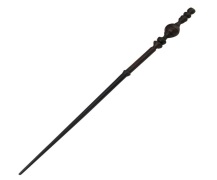 Palm SundayJesus of NazarethPalm Leaves DonkeyHoly Thursday (Mundy Thursday) Glasses  Simon (whom he named Peter), his brother Andrew, James, John, Philip, Bartholomew, Matthew, Thomas, James son of Alphaeus, Simon who was called the Zealot, Judas son of James, and Judas IscariotCup Bread Jesus Jug of water Good Friday  Nails Crown of Thorns Rope Jesus Roman Solders Mary MadelineMary Pontius PilatePontius Pilate Wife Easter Sunday Jesus Mary Angel 